РЕЗЮМЕ ВЫПУСКНИКАИНЖЕНЕРНО-ЭКОНОМИЧЕСКОГО ФАКУЛЬТЕТАІ. Общие сведения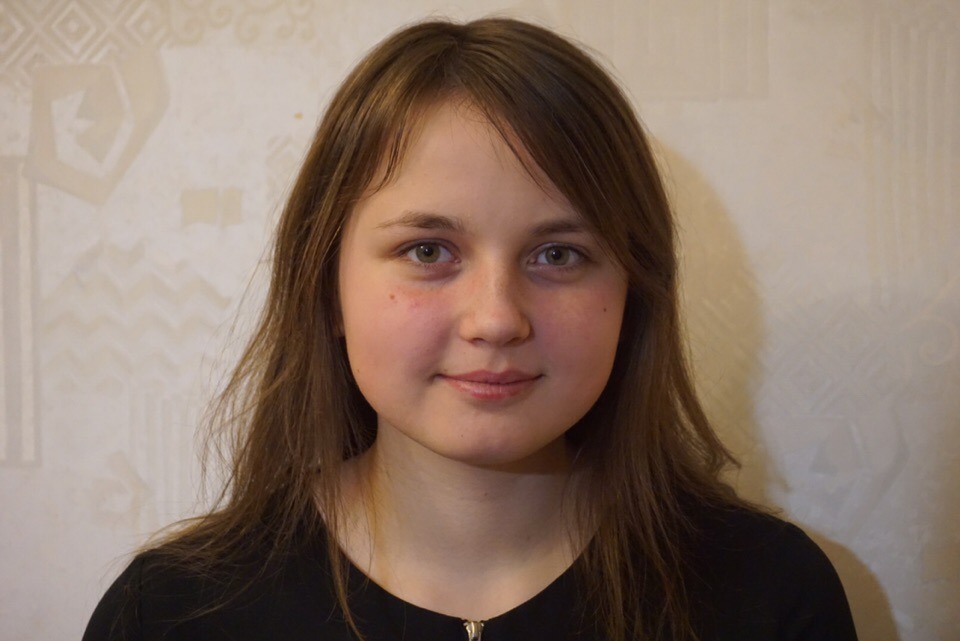 *По желанию выпускника, для открытого представления в сети интернет.ІІ. Результаты обученияІІІ. СамопрезентацияФамилия, имя, отчество   Куликовская Дарья СергеевнаДата рождения/гражданство01.04.1999/ РБФакультетИнженерно-экономическийСпециальностьЭкономика и управление на предприятииСемейное положениеНе замужемМесто жительства (указать область, район, населенный пункт)г. Берёза, Брестская областьE-mailDashakul01@gmail.comСоциальные сети (ID)*−Мобильный телефон+375 29 798-40-36Основные дисциплины по специальности, изучаемые в БГТУДисциплины курсового проектирования1. Экономика организации2. Анализ хозяйственной деятельности3. Планирование и прогнозирование экономики4. Бухгалтерский учет5. Организация производства...Макроэкономика Экономика организации МенеджментТехнология и оборудование производства стеклянных изделийИнвестиционное проектированиеАнализ хозяйственной деятельностиОрганизация производстваСредний балл по дисцип-линам специальности5,5Места прохождения практикиОАО «Керамин», ОАО «Забудова»,  Филиал № 3 «Минский комбинат силикатных изделий» ОАО «Белорусский цементный завод», ОАО «Радошковический керамический завод».Владение иностранными языками (указать язык); наличие международных сертификатов: ТОЕFL, FСЕ/САЕ/СРЕ, ВЕС и т.д.Английский язык (средний уровень)Дополнительное образование (курсы, семинары, стажировки др.)-Компетенции по использованию современных программных продуктовMS Office (Word, Exсel, PowerPoint) (хороший уровень пользователя) Научно-исследовательская работа(участие в проектах, конкурсах, и др.)-Стажировки/Опыт работыЧлен бригады ресторанаЖизненные планы, хобби и планируемая сфера деятельностиРабота в сфере экономики, профессиональный рост, развитие, самосовершенствованиеЛичные качестваИсполнительность, обучаемость, ответственность, стрессоустойчивость.Желаемое место работы (область/город/предприятие)г.Минск/ Брестская обл.